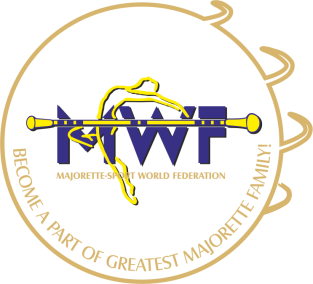 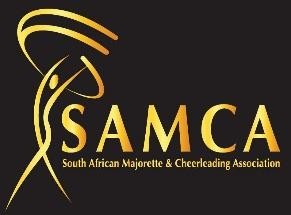 Detailed Costs for Accommodation, meals, transport and toursIII MWF World Championships 20 to 23 September 2018PLEASE NOTE: THE RATES BELOW HAVE BEEN NEGOIATED ESPECIALLY FOR TEAMS ATTENDING THE WORLD CHAMPIONSHIPS. PRICES CANNOT BE GUARANTEED AS HEREUNDER IF ALTERNATIVE MEANS OF BOOKING ARE DONE, SUCH AS VIA TRAVEL AGENTS OR DIRECTLY WITH THE ACCOMMODATION OFFERS ETC.PACKAGE A: BRONZE	(Costs per person per day)Accommodation:	R 350.00 (€24, 00)Meals:	R 250.00 (€17, 00)Bus:	R 270.00 (€18, 00)Tours:	R 380.00 (€26, 00) OPTIONALTOTAL:	R 1 250.00 (€85, 00)ACCOMMODATION :Sun 1 ForeshoreSun 1 MilnertonSun 1 ParowPACKAGE B: SILVER	(Costs per person per day)Accommodation:	R 480.00 (€32, 00)Meals:	R 250.00 (€17, 00)Bus:	R 270.00 (€18, 00)Tours:	R 380.00 (€26, 00) OPTIONALTOTAL:	R 1 380.00 (€93, 00)ACCOMMODATION : ROAD LODGE N1ROAD LODGE CAPE TOWN INTERNATIONALPACKAGE C: GOLD ( Costs per person per day )Accommodation:	R 620.00 (€42, 00)Meals:	R 250.00 (€17, 00)Bus:	R 270.00 (€18, 00)Tours:	R 380.00 (€26, 00) OPTIONALTOTAL:	R 1 520.00 (€103, 00)ACCOMMODATION: MANDELA BOULEVARDSUN STAYS LAGOON BEACH STAY EASY CENTURY CITY SUN SQUARE GARDENS CAPE SUNTSOGO SUN NEWLANDS PROTEA HOTEL TYGERVALLEY PROTEA HOTEL DURBANVILLEBASIC INFORMATIONBus rates have been worked out on a minimum of 25 people per groupDay ToursTour ONE : Table Mountain ( if weather permitting ) if not there will be an open top bus City tour insteadTour TWO: Cape Point, the Funicular Tour and the Boulders (Penguins ) in SimonstownPLEASE NOTE :All bookings work on availability and therefore bookings will be made on a first come first serve basis.EXAMPLE : If package A ( Bronze ) is fully booked we will have to book you on the next package which will be Package B ( Silver ).4/5 DAY TOURS POST EVENTView the BIG 5 @ Sun City and PilanesbergThe Garden route including the Cango Cave’s and Oudtshoorn ostrichesThe above tours can be personalised to suit each individual group.All bookings must be sent via email on the attached form and specify:Which package is required,How many people in the Group andif you want the optional tours included or not.All bookings (including the 4/5 day tours), must be sent to the following email: nickynel@counterpointtrading156.co.za and please copy Wayne Oberem in to the booking form at:	president@samca.orgTel: +27 (0)76 474 6935All exchange rates were correct as on 07 March 2018We look forward to having you in our country – South Africa.Thank you!ACCOMMODATION, FOOD AND TRANSPORT BOOKING FORMDEADLINES:10 June accommodation deposits29 June food, transport and day trip deposits30 July ALL accommodation, food, transport and day trips to be paid in fullCountry:………………………………………………………….….. Team name: ……………………………………………………….Chief Coach name:…………………………………………………………………Coach contact details:	Email:…………………………………………………Tel:………………………………………………….Number of people in the team coming to South Africa:…………………………NAME (please print): 			 SIGNATURE:	 DATE:	 		Banking details Counterpoint Trading 156 CC Nedbank Menlyn MaineAccount number: 1152154885Branch code: 16974500Type of account: Business payuREF NUMBER:	- MWF and the number of your quotationDATESPACKAGE APACKAGE BPACKAGE CDAY TRIPS18.09.201819.09.201820.09.201821.09.201822.09.201823.09.2018